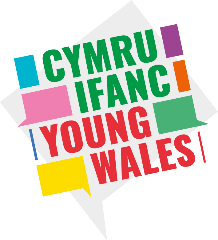 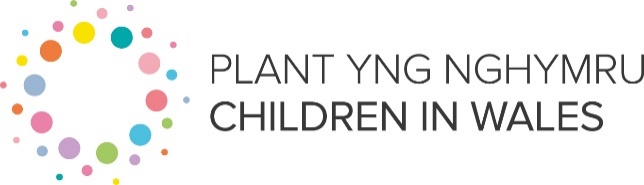 Children in Wales is the national umbrella body for organisations and individuals who work with children, young people and their families in Wales.  Young Wales is a Children in Wales initiative funded by Welsh Government.  We are about listening to young people and empowering their voices. Our work is built on the ideas of sharing, informing and changing policy and practice.  Children in Wales is an inclusive organisation and we therefore positively welcome children and young people from a variety of backgrounds, cultures and communities   to become young volunteers.  All young people will be treated fairly throughout your experience with us and support will be provided wherever possible to ensure you are able to positively and actively contribute.Purpose of the roleThe Young Carers Advisory Group will provide guidance to Welsh Government on developing advice and support directly for young carers. You will be invited to contribute to and shape activities that Welsh Government undertake with key partners and stakeholders to support young carers and young adult carers in Wales, placing children’s voices at the centre of decision making.Meetings4 x 2 hour hybrid meetings per year  Age range11-18Criteria:Lived experience of being a young carerBenefits of VolunteeringYou will develop a range of skills and experience that will look great on your CV!  Be able to access free training from Children in Wales.Have the opportunity to meet other young people from across Wales.Accessing UNCRC Article 12; the right to have opinions and for these opinions to be heard and taken seriously.How to apply To get involved and start your Young Wales volunteering journey, complete our registration form https://forms.office.com/e/L0a1etADvf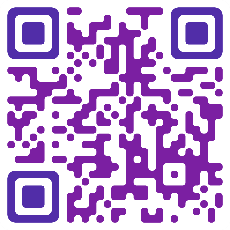 If you would like further information please contact: volunteer@childreninwales.org.uk Diben y rôlBydd y Grŵp Cynghori Gofalwyr Ifanc yn rhoi arweiniad i Lywodraeth Cymru ar ddatblygu cyngor a chymorth yn uniongyrchol i ofalwyr ifanc. Byddwch yn cael gwahoddiad i gyfrannu at weithgareddau y mae Llywodraeth Cymru yn eu cynnal gyda phartneriaid a rhanddeiliaid allweddol i gefnogi gofalwyr ifanc yng Nghymru, gan roi lle canolog i leisiau plant wrth wneud penderfyniadau.Cyfarfodydd:4 x cyfarfod hybrid 2 awr y flwyddynYstod oedran11-18Meini Prawf:Profiad bywyd o fod yn ofalwr ifancManteision GwirfoddoliDatblygu ystod o sgiliau a phrofiad a fydd yn edrych yn wych ar eich CV!  Gallu derbyn hyfforddiant am ddim gan Plant yng Nghymru.Cael cyfle i gwrdd â phobl ifanc eraill o wahanol rannau o Gymru. Mae’n bosib y cewch hefyd dreuliau gwirfoddoli rhesymol, a gytunwyd ymlaen llaw.Cael mynediad at Erthygl 12 CCUHP; yr hawl i fod â barn, a bod y farn honno’n cael ei chlywed a’i chymryd o ddifri.Sut mae gwneud caisI fod yn rhan o hyn a chychwyn eich taith wirfoddoli gyda Cymru Ifanc, llanwch ein ffurflen gofrestru trwy glicio yma. https://forms.office.com/e/L0a1etADvf Os hoffech chi gael rhagor o wybodaeth, cysylltwch â: volunteer@childreninwales.org.uk 